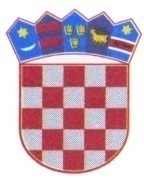                                                                                                                          NACRTREPUBLIKA HRVATSKA                                                                   ISTARSKA ŽUPANIJA                                                                  OPĆINA SVETA NEDELJAOpćinsko vijećeKLASA: ________________ URBROJ: ______________  Nedešćina,______________  Na temelju članka 49. stavka 4, članka 51. stavka 5. i članka 62. stavka 5. i 6. Zakona o zaštiti životinja („Narodne novine“, broj 102/17. i 32/19), članka 33. Statuta Općine Sveta Nedelja („Službene novine Općine Sveta Nedelja“, broj 11/18) i članka 30. Odluke o komunalnom redu (“Službene novine Općine Sveta Nedelja”, broj 13/19) Općinsko vijeće Općine Sveta Nedelja na sjednici održanoj dana _____________ 2020. godine donijelo jeO D L U K Uo uvjetima i načinu držanja kućnih ljubimaca, načinu postupanja s napuštenim i izgubljenim životinjama te divljim životinjama pronađenim izvan prirodnog staništa I OPĆE ODREDBEČlanak 1.Ovom se Odlukom propisuju minimalni uvjeti i način držanja kućnih ljubimaca, način kontrole njihovog razmnožavanja, način postupanja s napuštenim i izgubljenim životinjama te način postupanja s divljim životinjama pronađenim izvan prirodnog staništa, na području Općine Sveta Nedelja.Članak 2.Površine javne namjene, u smislu ove Odluke, su površine čije je korištenje namijenjeno svima i pod jednakim uvjetima, a pobliže su definirane Odlukom o komunalnom redu, dok su ostali pojmovi definirani Zakonom o zaštiti životinja.II UVJETI I NAČIN DRŽANJA KUĆNIH LJUBIMACAOpći uvjeti i način držanja kućnih ljubimacaČlanak 3.(1)  Posjednik je dužan:      1. osigurati kućnom ljubimcu držanje u skladu s njegovim potrebama, a minimalno prepredviđenim Zakonom o zaštiti životinja i ovom Odlukom      2.  osigurati kućnom ljubimcu odgovarajući prostor ili nastambu u skladu s potrebama i s obzirom na životinjsku vrstu, zaštitu od vremenskih neprilika i drugih nepovoljnih uvjeta za obitavanje      3.  onemogućiti kretanje kućnog ljubimca po površinama javne namjene bez nadzora       4.  označiti mikročipom psa i cijepiti ga protiv bjesnoće sukladno Zakonu o veterinarstvu        5.  zatražiti pravodobnu veterinarsku pomoć te osigurati zbrinjavanje i odgovarajuću njegu bolesnog, ozlijeđenog i iscrpljenog kućnog ljubimca      6.  osigurati kućnom ljubimcu pitku vodu te redovitu i pravilnu ishranu      7.  održavati redovito čistim prostor u kojem boravi kućni ljubimac      8.  osigurati kontrolu nad kućnim ljubimcem, u pravilu, najmanje jedanput dnevno.(2)  Posjednik ne smije:      1. držati i postupati s kućnim ljubimcem na način koji ugrožava zdravlje i sigurnost ljudi, posebice djece i životinja       2. zanemarivati kućnog ljubimca s obzirom na njegovo zdravlje, smještaj, ishranu i njegu      3. ograničavati kretanje kućnog ljubimca na način koji mu uzrokuje bol, patnju, ozljede ili strah.(3)  Pored zabrana propisanih Zakonom o zaštiti životinja zabranjeno je i:      1. držati psa trajno vezanog ili ga trajno držati u prostoru ili dijelu dvorišta bez omogućavanja slobodnog kretanja izvan tog prostora        2.  držati kao kućnog ljubimca opasnu i potencijalno opasnu životinjsku vrstu. Uvjeti i način držanja kućnih ljubimaca u stambenim zgradama i obiteljskim kućamaČlanak 4.(1) Držanje kućnih ljubimaca u stambenoj zgradi, zajedničkim prostorijama stambene zgrade i okolišu zgrade, kretanje kućnih ljubimaca u zajedničkim dijelovima zgrade, okućnici i okolišu zgrade te obvezu čišćenja tih prostorija i površina koje onečiste kućni ljubimci sporazumno utvrđuju suvlasnici zgrade sukladno propisima o vlasništvu, međuvlasničkom ugovoru, Odlukom o kućnom redu  i odredbama ove Odluke.(2) Posjednik je dužan kućnog ljubimca držati na način da ne ometa mir sustanara ili na drugi način krši dogovoreni kućni red stambene zgrade i stanara okolnih nekretnina.(3) Posjednik koji drži psa u stanu ili u kući bez okućnice dužan ga je svakodnevno izvoditi radi obavljanja nužde i zadovoljenja dnevnih fizičkih aktivnosti.Članak 5.(1) Posjednik koji kućne ljubimce drži u stambenoj zgradi dužan je prijaviti broj i spol kućnih ljubimaca o kojimu skrbi (pasa i mačaka) predstavniku stanara.(2) Predstavnik stanara u stambenoj zgradi dužan je na zahtjev komunalnog redara prikupiti i javiti broj i spol kućnih ljubimaca (pasa i mačaka) za svaku stambenu jedinicu komunalnom redaru.(3) Predstavnik stanara dužan je navedene podatke prikupiti i obraditi sukladno propisima o zaštiti osobnih podataka.Članak 6.Posjednik je dužan osigurati držanje kućnog ljubimca u obiteljskoj kući i okućnici obiteljske kuće na način na koji se, sukladno propisima o vlasništvu, poštuju prava vlasnika susjednih nekretnina.Uvjeti izvođenja kućnih ljubimaca na površine javne namjeneČlanak 7.Posjednik je dužan osigurati nesmetano kretanje kućnog ljubimca u skladu s potrebama i s obzirom na životinjsku vrstu te na način koji ne ugrožava zdravlje i sigurnost ljudi i životinja.Članak 8.Psa se smije izvoditi na površine javne namjene ako je označen mikročipom, na povodcu, s brnjicom i pod nadzorom posjednika, na način da ne ugrožava osobnu sigurnost ljudi i drugih životinja i njihovo kretanje.Članak 9.Kretanje kućnog ljubimca dopušteno je u prostorima i prostorijama javne namjene uz dopuštenje vlasnika odnosno korisnika prostora, osim ako ovom Odlukom nije drugačije propisano.Članak 10.(1) Zabranjeno je dovoditi kućnog ljubimca na dječja igrališta, cvjetnjake, sportske terene, dvorišta škola i vrtića, groblja, tržnice te na druga mjesta gdje postoji opasnost ugrožavanja zdravstveno-higijenske sigurnosti i zdravlja ljudi.(2) Uz nadzor i odgovornost posjednika dopušteno je dovoditi i puštati s povodca psa na posebno, za tu namjenu, obilježenim površinama javne namjene.(3) Površine javne namjene  iz  stavka  2.  ovoga  članka  odredit  će  Općinski  načelnik   Općine Sveta Nedelja, na prijedlog Jedinstvenog upravnog odjela.(4) Ograničenje kretanja kućnog ljubimca iz stavka 1. ovoga članka ne primjenjuje se na psa osposobljenog za pomoć osobama s invaliditetom.Članak 11.Iz sigurnosnih razloga prometa, sugrađana i drugih životinja te u svrhu prevencije nekontroliranog razmnožavanja zabranjeno je puštanje kućnog ljubimca da samostalno šeće javnim površinama bez prisutnosti i nadzora posjednika.Članak 12.(1) Pri izvođenju kućnog ljubimca na površinu javne namjene posjednik je dužan nositi sa sobom pribor za čišćenje (lopatica, metlica i vrećica) i očistiti svaku površinu koju njegov kućni ljubimac onečisti.(2) Posjednik je dužan na zahtjev komunalnog redara pokazati pribor za čišćenje.Članak 13.(1) Pri sumnji da je na javne površine izveden pas, komunalni redar je ovlašten zatražiti na uvid od vlasnika dokaz kojim se dokazuje odnosno potvrđuje da su nad psom provedene sve mjere propisane važećim propisima.(2) Ako vlasnik ne pokaže potrebnu dokumentaciju, komunalni redar o tome sastavlja službeni zapisnik te obavještava nadležnu veterinarsku inspekciju radi daljnjeg postupanja.Postupanje s opasnim psimaČlanak 14.Vlasnik opasnog psa dužan je provesti sve mjere koje su propisane Pravilnikom o opasnim psima.Članak 15.(1) Posjednik opasnog psa mora ga držati u zatvorenom prostoru iz kojeg ne može pobjeći, a vrata u prostor u kojem se nalazi takav pas moraju biti zaključana.(2) Na ulazu u prostor u kojem se nalazi opasan pas mora biti vidljivo istaknuto upozorenje “OPASAN PAS”.Članak 16.Opasnog psa može se izvoditi na površine javne namjene isključivo sa brnjicom i na povodcu, uz nadzor posjednika.III NAČIN KONTROLE RAZMNOŽAVANJA KUĆNIH LJUBIMACAČlanak 17.(1) Posjednik je dužan kontrolirati razmnožavanje kućnog ljubimca i onemogućiti mu svako neplanirano razmnožavanje. (2)   Prilikom planiranja razmnožavanja kućnog ljubimca posjednik je dužan voditi računa o broju potomaka kućnog ljubimca radi osiguranja prostornih i drugih uvjeta držanja sukladno propisima o zaštiti životinja i ovoj Odluci.Članak 18.(1) Posjednik  je odgovoran za mladunčad kućnog ljubimca.(2) Posjednik mora zbrinjavati mladunčad kućnog ljubimca sukladno propisima o zaštiti životinja.(3) Ako posjednik ne želi samostalno zbrinuti mladunčad kućnog ljubimca dužan je snositi troškove njihova zbrinjavanja, a u slučaju pasa i troškove njihove trajne sterilizacije.Članak 19.Kontrola razmnožavanja kućnog ljubimca provodi se preventivnim djelovanjem.IV NAČIN POSTUPANJA S NAPUŠTENIM I IZGUBLJENIM ŽIVOTINJAMAČlanak 20.(1) Sakupljanje, prevoženje i smještaj napuštenih i izgubljenih životinja, životinja koje se kreću površinom javne namjene bez nadzora posjednika i privremeno oduzetih životinja osigurava sklonište za životinje s kojim Općina Sveta Nedelja ima sklopljen ugovor za obavljanje usluga skloništa, sukladno propisima o zaštiti životinja i veterinarstvu.  (2) Sakupljanje, prevoženje i smještaj životinja iz stavka 1. ovoga članka mora se obavljati na najprikladniji način, primjenom odgovarajuće opreme i bez zlostavljanja, sukladno propisima o zaštiti životinja.(3) Kontakt informacije o skloništu za životinje s kojim Općina Sveta Nedelja ima sklopljen ugovor objavit će se na službenoj internetskoj stranici Općine Sveta Nedelja.Članak 21.Životinja se ne smješta u sklonište za životinje ako se po nalasku životinje može utvrditi njezin posjednik te se životinja odmah može vratiti posjedniku, osim ako posjednik odmah ne može doći po životinju.Članak 22.Troškove sakupljanja i prevoženja napuštenih i izgubljenih životinja, njihova smještaja u sklonište za životinje i nad njima provedenih veterinarsko-zdravstvenih mjera podmiruje posjednik životinje ako je poznat ili se njegov identitet naknadno utvrdi, u protivnom se ti troškovi podmiruju iz sredstava proračuna Općine Sveta Nedelja.V NAČIN POSTUPANJA S DIVLJIM ŽIVOTINJAMA PRONAĐENIM IZVAN PRIRODNOG STANIŠTAČlanak 23.S divljači izvan lovišta i zaštićenim divljim vrstama koje se zateku na površinama javne namjene postupat će se po zasebnom “Programu zaštite divljači izvan prirodnog staništa” kao i drugim propisima o zaštiti životinja, zaštiti prirode, veterinarstvu i lovstvu.VI NADZORČlanak 24.(1) Nadzor nad provedbom ove Odluke provodi komunalni redar. (2) Nadzor se provodi na temelju procjene rizika, nasumičnim odabirom mjesta nadzora ili po saznanju o postupanju protivno odredbama ove Odluke te propisa o zaštiti životinja.Članak 25.U provedbi nadzora nad ovom Odlukom komunalni redar je ovlašten:       1. pregledati isprave na temelju kojih se može utvrditi identitet stranke i drugih osoba nazočnih nadzoru       2. ući u prostore/prostorije u kojima se drže kućni ljubimci       3. uzimati izjave stranaka i drugih osoba       4. zatražiti od stranke podatke i dokumentaciju       5. prikupljati dokaze na vizualni i drugi odgovarajući način       6. očitati mikročip       7. upozoravati i opominjati fizičke osobe, fizičke osobe obrtnike i pravne osobe       8. rješenjem narediti fizičkim osobama, fizičkim osobama obrtnicima i pravnim osobama radnje u svrhu pridržavanja odredbi ove Odluke       9. naplatiti novčanu kaznu na mjestu počinjenja prekršaja     10. izdati obavezni prekršajni nalog      11. podnositi kaznenu prijavu ili optužni prijedlog      12. obavljati druge radnje u skladu sa svrhom nadzora.Članak 26.(1) Komunalni redar dužan je odmah obavijestiti veterinarskog inspektora kada u provedbi nadzora:        1. opazi da se životinja nalazi u stanju na temelju kojega se može zaključiti da životinja trpi bol, patnju ili veliki strah, da je životinja ozlijeđena ili da bi nastavak njezina života u istim uvjetima bio povezan s neotklonjivom boli, patnjom ili velikim strahom ili da drži životinju opasnu za okolinu         2. utvrdi da posjednik nije označio mikročipom psa u roku predviđenom Zakonom o veterinarstvu odnosno nije ga redovito cijepio protiv bjesnoće          3.  utvrdi da posjednik kućnom ljubimcu daje hranu koja mu uzrokuje ili može uzrokovati bolest, bol, patnju, ozljede, strah ili smrt te kada utvrdi da bi zbog lošeg gojnog stanja kućnog ljubimca bila nužna intervencija veterinarske inspekcije       4. utvrdi da posjednik drži više od devet pasa ili mačaka starijih od šest mjeseci, a koje mu sklonište za životinje nije dalo na skrb, niti sa skloništem za životinje ima sklopljen ugovor o zbrinjavanju tih životinja odnosno ukoliko ima više od 20 pasa ili mačaka starijih od šest mjeseci u svrhu udomljavanja, a nema rješenje veterinarske inspekcije kojim je odobreno držanje životinja i potvrđeno da su zadovoljeni svi uvjeti propisani važećim propisima       5. utvrdi da posjednik nije ispunio uvjete propisane Pravilnikom o opasnim psima, a drži opasnog psa       6. utvrdi da posjednik nije pravodobno zatražio veterinarsku pomoć i osigurao zbrinjavanje i odgovarajuću njegu bolesnog ili ozlijeđenog kućnog ljubimca       7. utvrdi da uzgajivač ne pokaže na uvid potvrdu nadležnog ministarstva o zadovoljenim uvjetima        8. utvrdi da posjednik nije u roku od tri dana prijavio nestanak kućnog ljubimca       9. utvrdi osobne podatke posjednika koji je napustio kućnog ljubimca ili njegovu mladunčad.(2) Komunalni redar obvezan je  obavijestiti policiju i/ili državno odvjetništvo kada uoči situaciju koja upućuje na mučenje ili ubijanje životinja.(3) U svim slučajevima u kojima komunalni redar u provedbi nadzora uoči postupanje protivno Zakonu o zaštiti životinja, Kaznenom zakonu ili drugim propisima, a nije nadležan, odmah obavještava o tome nadležno tijelo i dostavlja mu sastavljeni zapisnik o utvrđenom stanju, a stranci dostavlja obavijest o poduzetim mjerama.VII KAZNENE ODREDBEČlanak 27.(1) Novčanom kaznom u iznosu od 1.500,00 kuna do 3.000,00 kuna kaznit će se za prekršaj pravna osoba ako:       1. ne osigura kućnom ljubimcu držanje u skladu s njegovim potrebama, a minimalno predviđeno Zakonom o zaštiti životinja i ovom Odlukom (članak 3. stavak 1. točka 1)       2. ne osigura kućnom ljubimcu odgovarajući prostor ili nastambu, zaštitu od vremenskih neprilika i drugih nepovoljnih uvjeta za obitavanje (članak 3. stavak 1. točka 2)       3. ne onemogući kretanje kućnog ljubimca po površinama javne namjene (članak 3. stavak 1. točka 3)        4. ne osigura kućnom ljubimcu pitku vodu te redovitu i pravilnu ishranu (članak 3. stavak 1. točka 6)       5. ne čisti i ne održava redovito urednim prostor u kojem boravi kućni ljubimac (članak 3. stavak 1. točka 7)        6. ne osigura kontrolu nad kućnim ljubimcem sukladno odredbi članka 3. stavku 1. točki 8. ove Odluke       7. drži psa trajno vezanim ili ga trajno drži u prostoru ili dijelu dvorišta bez omogućavanja slobodnog kretanja izvan tog prostora (članak 3. stavak 3. točka 1)        8. drži kao kućnog ljubimca opasnu i potencijalno opasnu životinjsku vrstu (članak 3. stavak 3. točka 2)       9. ne drži kućnog ljubimca na način da ne ometa mir sustanara ili kućni ljubimac na drugi način krši dogovoreni kućni red stambene zgrade i stanara okolnih nekretnina (članak 4. stavak 2)     10. ne izvodi svakodnevno van psa kojeg drži u stanu ili kući bez okućnice radi obavljanja nužde i zadovoljenja ostalih dnevnih fizičkih aktivnosti (članak 4. stavak 3)     11. izvodi na površine javne namjene psa koji nije označen mikročipom, nije na povodcu, nema brnjicu i nije pod nadzorom posjednika (članak 8)     12. dozvoli da se kućni ljubimac kreće na zabranjenim mjestima iz članka 10. stavka 1. ove Odluke       13. omogući kućnom ljubimcu da samostalno šeće površinama javne namjene bez njegove prisutnosti i nadzora (članak 11)     14. ne nosi sa sobom pribor za čišćenje pri izvođenju kućnog ljubimca na površinu javne namjene i ne očisti površinu koju njegov kućni ljubimac onečisti (članak 12. stavak 1)     15. ne drži opasnog psa u zatvorenom prostoru iz kojeg ne može pobijeći ili ne zaključava vrata u prostor u kojem se nalazi takav pas (članak 15. stavak 1)      16. ne istakne vidljivo upozorenje “OPASAN PAS” na ulazu u prostor u kojem se nalazi opasan pas (članak 15. stavak 2)     17. izvodi opasnog psa na površine javne namjene bez brnjice i bez povodca (članak 16)     18. ne drži pod kontrolom razmnožavanje kućnih ljubimaca i ne onemogući svako neplanirano razmnožavanje (članak 17)       19.  ne zbrinjava mladunčad kućnog ljubimca sukladno propisima o zaštiti životinja (članak 18. stavak 2).     (2) Novčanom kaznom u iznosu od 300,00 kuna do 500,00 kuna kaznit će se i odgovorna osoba u pravnoj osobi koja učini prekršaj iz stavka 1. ovoga članka.(3) Novčanom kaznom u iznosu od 500,00 kuna do 1.500,00 kuna kaznit će se fizička osoba obrtnik i osoba koja obavlja drugu samostalnu djelatnost za prekršaj iz stavka 1. ovoga članka koji je počinila u vezi s obavljanjem njezina obrta ili druge samostalne djelatnosti.(4) Novčanom kaznom u iznosu od 300,00 kuna do 1.000,00 kuna kaznit će se fizička osoba za prekršaj iz stavka 1. ovoga članka. VIII PRIJELAZNE I ZAVRŠNE ODREDBEČlanak 28. Danom stupanja na snagu ove Odluke prestaje važiti Odluka o držanju, registraciji pasa i tamanjenju pasa i mačaka („Službene novine Grada Labina i općina Kršan, Nedešćina, Pićan i Raša“, broj 4/97).Članak 29.  Ova Odluka stupa na snagu osmoga dana od dana objave u „Službenim novinama Općine Sveta Nedelja“.                                                                                                             Predsjednik                                                                                                         Općinskog vijeća                                                                                                             Valter Golja